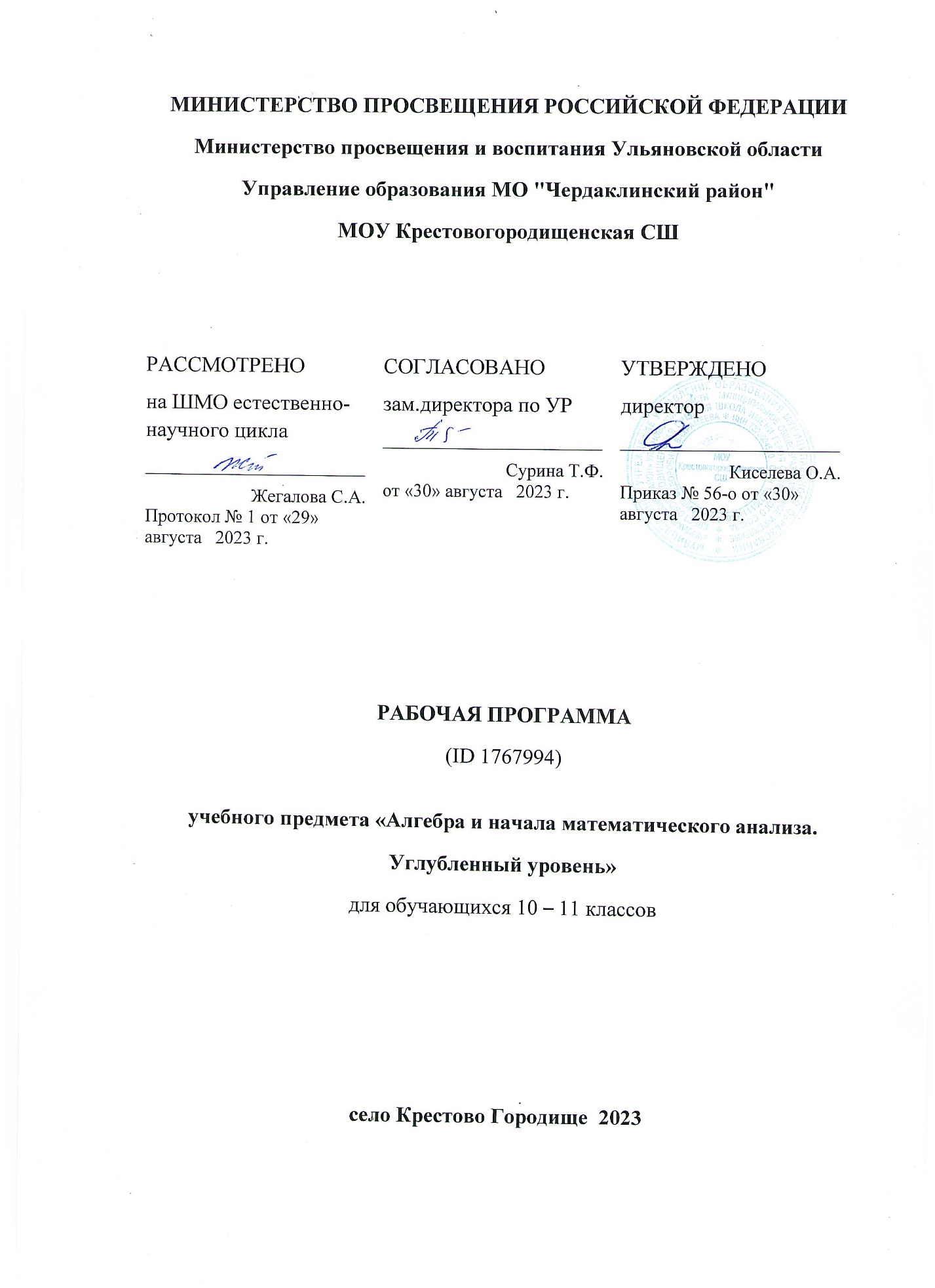 ПОЯСНИТЕЛЬНАЯ ЗАПИСКАУчебный курс «Алгебра и начала математического анализа» является одним из наиболее значимых в программе среднего общего образования, поскольку, с одной стороны, он обеспечивает инструментальную базу для изучения всех естественно-научных курсов, а с другой стороны, формирует логическое и абстрактное мышление обучающихся на уровне, необходимом для освоения информатики, обществознания, истории, словесности и других дисциплин. В рамках данного учебного курса обучающиеся овладевают универсальным языком современной науки, которая формулирует свои достижения в математической форме. Учебный курс алгебры и начал математического анализа закладывает основу для успешного овладения законами физики, химии, биологии, понимания основных тенденций развития экономики и общественной жизни, позволяет ориентироваться в современных цифровых и компьютерных технологиях, уверенно использовать их для дальнейшего образования и в повседневной жизни. В то же время овладение абстрактными и логически строгими конструкциями алгебры и математического анализа развивает умение находить закономерности, обосновывать истинность, доказывать утверждения с помощью индукции и рассуждать дедуктивно, использовать обобщение и конкретизацию, абстрагирование и аналогию, формирует креативное и критическое мышление. В ходе изучения учебного курса «Алгебра и начала математического анализа» обучающиеся получают новый опыт решения прикладных задач, самостоятельного построения математических моделей реальных ситуаций, интерпретации полученных решений, знакомятся с примерами математических закономерностей в природе, науке и искусстве, с выдающимися математическими открытиями и их авторами.Учебный курс обладает значительным воспитательным потенциалом, который реализуется как через учебный материал, способствующий формированию научного мировоззрения, так и через специфику учебной деятельности, требующей продолжительной концентрации внимания, самостоятельности, аккуратности и ответственности за полученный результат. В основе методики обучения алгебре и началам математического анализа лежит деятельностный принцип обучения.В структуре учебного курса «Алгебра и начала математического анализа» выделены следующие содержательно-методические линии: «Числа и вычисления», «Функции и графики», «Уравнения и неравенства», «Начала математического анализа», «Множества и логика». Все основные содержательно-методические линии изучаются на протяжении двух лет обучения на уровне среднего общего образования, естественно дополняя друг друга и постепенно насыщаясь новыми темами и разделами. Данный учебный курс является интегративным, поскольку объединяет в себе содержание нескольких математических дисциплин, таких как алгебра, тригонометрия, математический анализ, теория множеств, математическая логика и другие. По мере того как обучающиеся овладевают всё более широким математическим аппаратом, у них последовательно формируется и совершенствуется умение строить математическую модель реальной ситуации, применять знания, полученные при изучении учебного курса, для решения самостоятельно сформулированной математической задачи, а затем интерпретировать свой ответ.Содержательно-методическая линия «Числа и вычисления» завершает формирование навыков использования действительных чисел, которое было начато на уровне основного общего образования. На уровне среднего общего образования особое внимание уделяется формированию навыков рациональных вычислений, включающих в себя использование различных форм записи числа, умение делать прикидку, выполнять приближённые вычисления, оценивать числовые выражения, работать с математическими константами. Знакомые обучающимся множества натуральных, целых, рациональных и действительных чисел дополняются множеством комплексных чисел. В каждом из этих множеств рассматриваются свойственные ему специфические задачи и операции: деление нацело, оперирование остатками на множестве целых чисел, особые свойства рациональных и иррациональных чисел, арифметические операции, а также извлечение корня натуральной степени на множестве комплексных чисел. Благодаря последовательному расширению круга используемых чисел и знакомству с возможностями их применения для решения различных задач формируется представление о единстве математики как науки и её роли в построении моделей реального мира, широко используются обобщение и конкретизация.Линия «Уравнения и неравенства» реализуется на протяжении всего обучения на уровне среднего общего образования, поскольку в каждом разделе Программы предусмотрено решение соответствующих задач. В результате обучающиеся овладевают различными методами решения рациональных, иррациональных, показательных, логарифмических и тригонометрических уравнений, неравенств и систем, а также задач, содержащих параметры. Полученные умения широко используются при исследовании функций с помощью производной, при решении прикладных задач и задач на нахождение наибольших и наименьших значений функции. Данная содержательная линия включает в себя также формирование умений выполнять расчёты по формулам, преобразования рациональных, иррациональных и тригонометрических выражений, а также выражений, содержащих степени и логарифмы. Благодаря изучению алгебраического материала происходит дальнейшее развитие алгоритмического и абстрактного мышления обучающихся, формируются навыки дедуктивных рассуждений, работы с символьными формами, представления закономерностей и зависимостей в виде равенств и неравенств. Алгебра предлагает эффективные инструменты для решения практических и естественно-научных задач, наглядно демонстрирует свои возможности как языка науки.Содержательно-методическая линия «Функции и графики» тесно переплетается с другими линиями учебного курса, поскольку в каком-то смысле задаёт последовательность изучения материала. Изучение степенной, показательной, логарифмической и тригонометрических функций, их свойств и графиков, использование функций для решения задач из других учебных предметов и реальной жизни тесно связано как с математическим анализом, так и с решением уравнений и неравенств. При этом большое внимание уделяется формированию умения выражать формулами зависимости между различными величинами, исследовать полученные функции, строить их графики. Материал этой содержательной линии нацелен на развитие умений и навыков, позволяющих выражать зависимости между величинами в различной форме: аналитической, графической и словесной. Его изучение способствует развитию алгоритмического мышления, способности к обобщению и конкретизации, использованию аналогий.Содержательная линия «Начала математического анализа» позволяет существенно расширить круг как математических, так и прикладных задач, доступных обучающимся, так как у них появляется возможность строить графики сложных функций, определять их наибольшие и наименьшие значения, вычислять площади фигур и объёмы тел, находить скорости и ускорения процессов. Данная содержательная линия открывает новые возможности построения математических моделей реальных ситуаций, позволяет находить наилучшее решение в прикладных, в том числе социально-экономических, задачах. Знакомство с основами математического анализа способствует развитию абстрактного, формально-логического и креативного мышления, формированию умений распознавать проявления законов математики в науке, технике и искусстве. Обучающиеся узнают о выдающихся результатах, полученных в ходе развития математики как науки, и об их авторах.Содержательно-методическая линия «Множества и логика» включает в себя элементы теории множеств и математической логики. Теоретико-множественные представления пронизывают весь курс школьной математики и предлагают наиболее универсальный язык, объединяющий все разделы математики и её приложений, они связывают разные математические дисциплины и их приложения в единое целое. Поэтому важно дать возможность обучающемуся понимать теоретико-множественный язык современной математики и использовать его для выражения своих мыслей. Другим важным признаком математики как науки следует признать свойственную ей строгость обоснований и следование определённым правилам построения доказательств. Знакомство с элементами математической логики способствует развитию логического мышления обучающихся, позволяет им строить свои рассуждения на основе логических правил, формирует навыки критического мышления.В учебном курсе «Алгебра и начала математического анализа» присутствуют основы математического моделирования, которые призваны способствовать формированию навыков построения моделей реальных ситуаций, исследования этих моделей с помощью аппарата алгебры и математического анализа, интерпретации полученных результатов. Такие задания вплетены в каждый из разделов программы, поскольку весь материал учебного курса широко используется для решения прикладных задач. При решении реальных практических задач обучающиеся развивают наблюдательность, умение находить закономерности, абстрагироваться, использовать аналогию, обобщать и конкретизировать проблему. Деятельность по формированию навыков решения прикладных задач организуется в процессе изучения всех тем учебного курса «Алгебра и начала математического анализа».‌На изучение учебного курса «Алгебра и начала математического анализа» отводится 272 часа: в 10 классе – 136 часов (4 часа в неделю), в 11 классе – 136 часов (4 часа в неделю). ‌‌СОДЕРЖАНИЕ ОБУЧЕНИЯ 10 КЛАССЧисла и вычисленияРациональные числа. Обыкновенные и десятичные дроби, проценты, бесконечные периодические дроби. Применение дробей и процентов для решения прикладных задач из различных отраслей знаний и реальной жизни.Действительные числа. Рациональные и иррациональные числа. Арифметические операции с действительными числами. Модуль действительного числа и его свойства. Приближённые вычисления, правила округления, прикидка и оценка результата вычислений. Степень с целым показателем. Бином Ньютона. Использование подходящей формы записи действительных чисел для решения практических задач и представления данных.Арифметический корень натуральной степени и его свойства.Степень с рациональным показателем и её свойства, степень с действительным показателем.Логарифм числа. Свойства логарифма. Десятичные и натуральные логарифмы.Синус, косинус, тангенс, котангенс числового аргумента. Арксинус, арккосинус и арктангенс числового аргумента.Уравнения и неравенстваТождества и тождественные преобразования. Уравнение, корень уравнения. Равносильные уравнения и уравнения-следствия. Неравенство, решение неравенства. Основные методы решения целых и дробно-рациональных уравнений и неравенств. Многочлены от одной переменной. Деление многочлена на многочлен с остатком. Теорема Безу. Многочлены с целыми коэффициентами. Теорема Виета.Преобразования числовых выражений, содержащих степени и корни.Иррациональные уравнения. Основные методы решения иррациональных уравнений. Показательные уравнения. Основные методы решения показательных уравнений.Преобразование выражений, содержащих логарифмы.Логарифмические уравнения. Основные методы решения логарифмических уравнений. Основные тригонометрические формулы. Преобразование тригонометрических выражений. Решение тригонометрических уравнений. Решение систем линейных уравнений. Матрица системы линейных уравнений. Определитель матрицы 2×2, его геометрический смысл и свойства, вычисление его значения, применение определителя для решения системы линейных уравнений. Решение прикладных задач с помощью системы линейных уравнений. Исследование построенной модели с помощью матриц и определителей.Построение математических моделей реальной ситуации с помощью уравнений и неравенств. Применение уравнений и неравенств к решению математических задач и задач из различных областей науки и реальной жизни.Функции и графикиФункция, способы задания функции. Взаимно обратные функции. Композиция функций. График функции. Элементарные преобразования графиков функций.Область определения и множество значений функции. Нули функции. Промежутки знакопостоянства. Чётные и нечётные функции. Периодические функции. Промежутки монотонности функции. Максимумы и минимумы функции. Наибольшее и наименьшее значения функции на промежутке.Линейная, квадратичная и дробно-линейная функции. Элементарное исследование и построение их графиков.Степенная функция с натуральным и целым показателем. Её свойства и график. Свойства и график корня n-ой степени как функции обратной степени с натуральным показателем. Показательная и логарифмическая функции, их свойства и графики. Использование графиков функций для решения уравнений.Тригонометрическая окружность, определение тригонометрических функций числового аргумента. Функциональные зависимости в реальных процессах и явлениях. Графики реальных зависимостей.Начала математического анализаПоследовательности, способы задания последовательностей. Метод математической индукции. Монотонные и ограниченные последовательности. История возникновения математического анализа как анализа бесконечно малых.Арифметическая и геометрическая прогрессии. Бесконечно убывающая геометрическая прогрессия. Сумма бесконечно убывающей геометрической прогрессии. Линейный и экспоненциальный рост. Число е. Формула сложных процентов. Использование прогрессии для решения реальных задач прикладного характера.Непрерывные функции и их свойства. Точки разрыва. Асимптоты графиков функций. Свойства функций непрерывных на отрезке. Метод интервалов для решения неравенств. Применение свойств непрерывных функций для решения задач.Первая и вторая производные функции. Определение, геометрический и физический смысл производной. Уравнение касательной к графику функции.Производные элементарных функций. Производная суммы, произведения, частного и композиции функций.Множества и логикаМножество, операции над множествами и их свойства. Диаграммы Эйлера–Венна. Применение теоретико-множественного аппарата для описания реальных процессов и явлений, при решении задач из других учебных предметов. Определение, теорема, свойство математического объекта, следствие, доказательство, равносильные уравнения. 11 КЛАССЧисла и вычисленияНатуральные и целые числа. Применение признаков делимости целых чисел, наибольший общий делитель (далее – НОД) и наименьшее общее кратное (далее – НОК), остатков по модулю, алгоритма Евклида для решения задач в целых числах.Комплексные числа. Алгебраическая и тригонометрическая формы записи комплексного числа. Арифметические операции с комплексными числами. Изображение комплексных чисел на координатной плоскости. Формула Муавра. Корни n-ой степени из комплексного числа. Применение комплексных чисел для решения физических и геометрических задач.Уравнения и неравенстваСистема и совокупность уравнений и неравенств. Равносильные системы и системы-следствия. Равносильные неравенства.Отбор корней тригонометрических уравнений с помощью тригонометрической окружности. Решение тригонометрических неравенств. Основные методы решения показательных и логарифмических неравенств.Основные методы решения иррациональных неравенств.Основные методы решения систем и совокупностей рациональных, иррациональных, показательных и логарифмических уравнений. Уравнения, неравенства и системы с параметрами.Применение уравнений, систем и неравенств к решению математических задач и задач из различных областей науки и реальной жизни, интерпретация полученных результатов.Функции и графикиГрафик композиции функций. Геометрические образы уравнений и неравенств на координатной плоскости.Тригонометрические функции, их свойства и графики.Графические методы решения уравнений и неравенств. Графические методы решения задач с параметрами. Использование графиков функций для исследования процессов и зависимостей, которые возникают при решении задач из других учебных предметов и реальной жизни.Начала математического анализаПрименение производной к исследованию функций на монотонность и экстремумы. Нахождение наибольшего и наименьшего значений непрерывной функции на отрезке.Применение производной для нахождения наилучшего решения в прикладных задачах, для определения скорости и ускорения процесса, заданного формулой или графиком.Первообразная, основное свойство первообразных. Первообразные элементарных функций. Правила нахождения первообразных.Интеграл. Геометрический смысл интеграла. Вычисление определённого интеграла по формуле Ньютона-Лейбница.Применение интеграла для нахождения площадей плоских фигур и объёмов геометрических тел.Примеры решений дифференциальных уравнений. Математическое моделирование реальных процессов с помощью дифференциальных уравнений.ПЛАНИРУЕМЫЕ РЕЗУЛЬТАТЫ ОСВОЕНИЯ УЧЕБНОГО КУРСА «АЛГЕБРА И НАЧАЛА МАТЕМАТИЧЕСКОГО АНАЛИЗА» (УГЛУБЛЕННЫЙ УРОВЕНЬ) НА УРОВНЕ СРЕДНЕГО ОБЩЕГО ОБРАЗОВАНИЯЛИЧНОСТНЫЕ РЕЗУЛЬТАТЫ1) гражданского воспитания:сформированность гражданской позиции обучающегося как активного и ответственного члена российского общества, представление о математических основах функционирования различных структур, явлений, процедур гражданского общества (выборы, опросы и другое), умение взаимодействовать с социальными институтами в соответствии с их функциями и назначением;2) патриотического воспитания:сформированность российской гражданской идентичности, уважения к прошлому и настоящему российской математики, ценностное отношение к достижениям российских математиков и российской математической школы, использование этих достижений в других науках, технологиях, сферах экономики;3) духовно-нравственного воспитания:осознание духовных ценностей российского народа, сформированность нравственного сознания, этического поведения, связанного с практическим применением достижений науки и деятельностью учёного, осознание личного вклада в построение устойчивого будущего;4) эстетического воспитания:эстетическое отношение к миру, включая эстетику математических закономерностей, объектов, задач, решений, рассуждений, восприимчивость к математическим аспектам различных видов искусства;5) физического воспитания:сформированность умения применять математические знания в интересах здорового и безопасного образа жизни, ответственное отношение к своему здоровью (здоровое питание, сбалансированный режим занятий и отдыха, регулярная физическая активность), физическое совершенствование при занятиях спортивно-оздоровительной деятельностью;6) трудового воспитания:готовность к труду, осознание ценности трудолюбия, интерес к различным сферам профессиональной деятельности, связанным с математикой и её приложениями, умение совершать осознанный выбор будущей профессии и реализовывать собственные жизненные планы, готовность и способность к математическому образованию и самообразованию на протяжении всей жизни, готовность к активному участию в решении практических задач математической направленности;7) экологического воспитания:сформированность экологической культуры, понимание влияния социально-экономических процессов на состояние природной и социальной среды, осознание глобального характера экологических проблем, ориентация на применение математических знаний для решения задач в области окружающей среды, планирование поступков и оценки их возможных последствий для окружающей среды;8) ценности научного познания: сформированность мировоззрения, соответствующего современному уровню развития науки и общественной практики, понимание математической науки как сферы человеческой деятельности, этапов её развития и значимости для развития цивилизации, овладение языком математики и математической культурой как средством познания мира, готовность осуществлять проектную и исследовательскую деятельность индивидуально и в группе.МЕТАПРЕДМЕТНЫЕ РЕЗУЛЬТАТЫПознавательные универсальные учебные действияБазовые логические действия:выявлять и характеризовать существенные признаки математических объектов, понятий, отношений между понятиями, формулировать определения понятий, устанавливать существенный признак классификации, основания для обобщения и сравнения, критерии проводимого анализа;воспринимать, формулировать и преобразовывать суждения: утвердительные и отрицательные, единичные, частные и общие, условные;выявлять математические закономерности, взаимосвязи и противоречия в фактах, данных, наблюдениях и утверждениях, предлагать критерии для выявления закономерностей и противоречий; делать выводы с использованием законов логики, дедуктивных и индуктивных умозаключений, умозаключений по аналогии;проводить самостоятельно доказательства математических утверждений (прямые и от противного), выстраивать аргументацию, приводить примеры и контрпримеры, обосновывать собственные суждения и выводы;выбирать способ решения учебной задачи (сравнивать несколько вариантов решения, выбирать наиболее подходящий с учётом самостоятельно выделенных критериев).Базовые исследовательские действия:использовать вопросы как исследовательский инструмент познания, формулировать вопросы, фиксирующие противоречие, проблему, устанавливать искомое и данное, формировать гипотезу, аргументировать свою позицию, мнение;проводить самостоятельно спланированный эксперимент, исследование по установлению особенностей математического объекта, явления, процесса, выявлению зависимостей между объектами, явлениями, процессами;самостоятельно формулировать обобщения и выводы по результатам проведённого наблюдения, исследования, оценивать достоверность полученных результатов, выводов и обобщений;прогнозировать возможное развитие процесса, а также выдвигать предположения о его развитии в новых условиях.Работа с информацией:выявлять дефициты информации, данных, необходимых для ответа на вопрос и для решения задачи;выбирать информацию из источников различных типов, анализировать, систематизировать и интерпретировать информацию различных видов и форм представления;структурировать информацию, представлять её в различных формах, иллюстрировать графически;оценивать надёжность информации по самостоятельно сформулированным критериям.Коммуникативные универсальные учебные действияОбщение:воспринимать и формулировать суждения в соответствии с условиями и целями общения, ясно, точно, грамотно выражать свою точку зрения в устных и письменных текстах, давать пояснения по ходу решения задачи, комментировать полученный результат; в ходе обсуждения задавать вопросы по существу обсуждаемой темы, проблемы, решаемой задачи, высказывать идеи, нацеленные на поиск решения, сопоставлять свои суждения с суждениями других участников диалога, обнаруживать различие и сходство позиций, в корректной форме формулировать разногласия, свои возражения;представлять результаты решения задачи, эксперимента, исследования, проекта, самостоятельно выбирать формат выступления с учётом задач презентации и особенностей аудитории.Регулятивные универсальные учебные действияСамоорганизация:составлять план, алгоритм решения задачи, выбирать способ решения с учётом имеющихся ресурсов и собственных возможностей, аргументировать и корректировать варианты решений с учётом новой информации.Самоконтроль, эмоциональный интеллект:владеть навыками познавательной рефлексии как осознания совершаемых действий и мыслительных процессов, их результатов, владеть способами самопроверки, самоконтроля процесса и результата решения математической задачи;предвидеть трудности, которые могут возникнуть при решении задачи, вносить коррективы в деятельность на основе новых обстоятельств, данных, найденных ошибок, выявленных трудностей;оценивать соответствие результата цели и условиям, объяснять причины достижения или недостижения результатов деятельности, находить ошибку, давать оценку приобретённому опыту.Совместная деятельность:понимать и использовать преимущества командной и индивидуальной работы при решении учебных задач, принимать цель совместной деятельности, планировать организацию совместной работы, распределять виды работ, договариваться, обсуждать процесс и результат работы, обобщать мнения нескольких людей;участвовать в групповых формах работы (обсуждения, обмен мнений, «мозговые штурмы» и иные), выполнять свою часть работы и координировать свои действия с другими членами команды, оценивать качество своего вклада в общий продукт по критериям, сформулированным участниками взаимодействия.ПРЕДМЕТНЫЕ РЕЗУЛЬТАТЫК концу обучения в 10 классе обучающийся получит следующие предметные результаты по отдельным темам рабочей программы учебного курса «Алгебра и начала математического анализа»:Числа и вычисления:свободно оперировать понятиями: рациональное число, бесконечная периодическая дробь, проценты, иррациональное число, множества рациональных и действительных чисел, модуль действительного числа;применять дроби и проценты для решения прикладных задач из различных отраслей знаний и реальной жизни;применять приближённые вычисления, правила округления, прикидку и оценку результата вычислений;свободно оперировать понятием: степень с целым показателем, использовать подходящую форму записи действительных чисел для решения практических задач и представления данных;свободно оперировать понятием: арифметический корень натуральной степени;свободно оперировать понятием: степень с рациональным показателем;свободно оперировать понятиями: логарифм числа, десятичные и натуральные логарифмы;свободно оперировать понятиями: синус, косинус, тангенс, котангенс числового аргумента;оперировать понятиями: арксинус, арккосинус и арктангенс числового аргумента.Уравнения и неравенства:свободно оперировать понятиями: тождество, уравнение, неравенство, равносильные уравнения и уравнения-следствия, равносильные неравенства;применять различные методы решения рациональных и дробно-рациональных уравнений, применять метод интервалов для решения неравенств;свободно оперировать понятиями: многочлен от одной переменной, многочлен с целыми коэффициентами, корни многочлена, применять деление многочлена на многочлен с остатком, теорему Безу и теорему Виета для решения задач;свободно оперировать понятиями: система линейных уравнений, матрица, определитель матрицы 2 × 2 и его геометрический смысл, использовать свойства определителя 2 × 2 для вычисления его значения, применять определители для решения системы линейных уравнений, моделировать реальные ситуации с помощью системы линейных уравнений, исследовать построенные модели с помощью матриц и определителей, интерпретировать полученный результат;использовать свойства действий с корнями для преобразования выражений;выполнять преобразования числовых выражений, содержащих степени с рациональным показателем;использовать свойства логарифмов для преобразования логарифмических выражений;свободно оперировать понятиями: иррациональные, показательные и логарифмические уравнения, находить их решения с помощью равносильных переходов или осуществляя проверку корней;применять основные тригонометрические формулы для преобразования тригонометрических выражений;свободно оперировать понятием: тригонометрическое уравнение, применять необходимые формулы для решения основных типов тригонометрических уравнений;моделировать реальные ситуации на языке алгебры, составлять выражения, уравнения, неравенства по условию задачи, исследовать построенные модели с использованием аппарата алгебры.Функции и графики:свободно оперировать понятиями: функция, способы задания функции, взаимно обратные функции, композиция функций, график функции, выполнять элементарные преобразования графиков функций;свободно оперировать понятиями: область определения и множество значений функции, нули функции, промежутки знакопостоянства;свободно оперировать понятиями: чётные и нечётные функции, периодические функции, промежутки монотонности функции, максимумы и минимумы функции, наибольшее и наименьшее значение функции на промежутке;свободно оперировать понятиями: степенная функция с натуральным и целым показателем, график степенной функции с натуральным и целым показателем, график корня n-ой степени как функции обратной степени с натуральным показателем;оперировать понятиями: линейная, квадратичная и дробно-линейная функции, выполнять элементарное исследование и построение их графиков;свободно оперировать понятиями: показательная и логарифмическая функции, их свойства и графики, использовать их графики для решения уравнений;свободно оперировать понятиями: тригонометрическая окружность, определение тригонометрических функций числового аргумента;использовать графики функций для исследования процессов и зависимостей при решении задач из других учебных предметов и реальной жизни, выражать формулами зависимости между величинами;Начала математического анализа:свободно оперировать понятиями: арифметическая и геометрическая прогрессия, бесконечно убывающая геометрическая прогрессия, линейный и экспоненциальный рост, формула сложных процентов, иметь представление о константе;использовать прогрессии для решения реальных задач прикладного характера;свободно оперировать понятиями: последовательность, способы задания последовательностей, монотонные и ограниченные последовательности, понимать основы зарождения математического анализа как анализа бесконечно малых;свободно оперировать понятиями: непрерывные функции, точки разрыва графика функции, асимптоты графика функции;свободно оперировать понятием: функция, непрерывная на отрезке, применять свойства непрерывных функций для решения задач;свободно оперировать понятиями: первая и вторая производные функции, касательная к графику функции;вычислять производные суммы, произведения, частного и композиции двух функций, знать производные элементарных функций;использовать геометрический и физический смысл производной для решения задач.Множества и логика:свободно оперировать понятиями: множество, операции над множествами;использовать теоретико-множественный аппарат для описания реальных процессов и явлений, при решении задач из других учебных предметов;свободно оперировать понятиями: определение, теорема, уравнение-следствие, свойство математического объекта, доказательство, равносильные уравнения и неравенства. К концу обучения в 11 классе обучающийся получит следующие предметные результаты по отдельным темам рабочей программы учебного курса «Алгебра и начала математического анализа»:Числа и вычисления:свободно оперировать понятиями: натуральное и целое число, множества натуральных и целых чисел, использовать признаки делимости целых чисел, НОД и НОК натуральных чисел для решения задач, применять алгоритм Евклида;свободно оперировать понятием остатка по модулю, записывать натуральные числа в различных позиционных системах счисления;свободно оперировать понятиями: комплексное число и множество комплексных чисел, представлять комплексные числа в алгебраической и тригонометрической форме, выполнять арифметические операции с ними и изображать на координатной плоскости.Уравнения и неравенства:свободно оперировать понятиями: иррациональные, показательные и логарифмические неравенства, находить их решения с помощью равносильных переходов;осуществлять отбор корней при решении тригонометрического уравнения;свободно оперировать понятием тригонометрическое неравенство, применять необходимые формулы для решения основных типов тригонометрических неравенств;свободно оперировать понятиями: система и совокупность уравнений и неравенств, равносильные системы и системы-следствия, находить решения системы и совокупностей рациональных, иррациональных, показательных и логарифмических уравнений и неравенств;решать рациональные, иррациональные, показательные, логарифмические и тригонометрические уравнения и неравенства, содержащие модули и параметры;применять графические методы для решения уравнений и неравенств, а также задач с параметрами;моделировать реальные ситуации на языке алгебры, составлять выражения, уравнения, неравенства и их системы по условию задачи, исследовать построенные модели с использованием аппарата алгебры, интерпретировать полученный результат.Функции и графики:строить графики композиции функций с помощью элементарного исследования и свойств композиции двух функций;строить геометрические образы уравнений и неравенств на координатной плоскости;свободно оперировать понятиями: графики тригонометрических функций;применять функции для моделирования и исследования реальных процессов.Начала математического анализа:использовать производную для исследования функции на монотонность и экстремумы;находить наибольшее и наименьшее значения функции непрерывной на отрезке;использовать производную для нахождения наилучшего решения в прикладных, в том числе социально-экономических, задачах, для определения скорости и ускорения процесса, заданного формулой или графиком;свободно оперировать понятиями: первообразная, определённый интеграл, находить первообразные элементарных функций и вычислять интеграл по формуле Ньютона-Лейбница;находить площади плоских фигур и объёмы тел с помощью интеграла;иметь представление о математическом моделировании на примере составления дифференциальных уравнений;решать прикладные задачи, в том числе социально-экономического и физического характера, средствами математического анализа. ТЕМАТИЧЕСКОЕ ПЛАНИРОВАНИЕ  10 КЛАСС  11 КЛАСС  ПОУРОЧНОЕ ПЛАНИРОВАНИЕ  10 КЛАСС  11 КЛАСС УЧЕБНО-МЕТОДИЧЕСКОЕ ОБЕСПЕЧЕНИЕ ОБРАЗОВАТЕЛЬНОГО ПРОЦЕССАОБЯЗАТЕЛЬНЫЕ УЧЕБНЫЕ МАТЕРИАЛЫ ДЛЯ УЧЕНИКА​‌‌​​‌• Математика: алгебра и начала математического анализа, геометрия. Алгебра и начала математического анализа (в 2 частях), 10 класс/ Часть 1: Мордкович А.Г., Семенов П.В.; Часть 2: Мордкович А.Г. и другие; под редакцией Мордковича А.Г., Общество с ограниченной ответственностью «ИОЦ МНЕМОЗИНА»
 - Математика. Алгебра и начала математического анализа. 10 класс. Учебник. Углублённый уровеньАвтор(ы): Мерзляк А.Г.,Номировский Д.А., Поляков В.М./ Под ред. Подольского В.Е.; Акционерное общество «Издательство «Просвещение»;
 - Мерзляк, Поляков. Алгебра. 10 класс. Самостоятельные и контрольные работы (углубленный)Акционерное общество «Издательство «Просвещение». 
‌​МЕТОДИЧЕСКИЕ МАТЕРИАЛЫ ДЛЯ УЧИТЕЛЯ​‌Алгебра и начала математического анализа. 10 класс. Углубленный уровень. Методическое пособие (Е.В. Буцко, А.Г. Мерзляк, В.Б. Полонский, М.С. Якир); Акционерное общество «Издательство «Просвещение»‌​ЦИФРОВЫЕ ОБРАЗОВАТЕЛЬНЫЕ РЕСУРСЫ И РЕСУРСЫ СЕТИ ИНТЕРНЕТ​​‌https://resh.edu.ru/office/user/profile/
 https://www.yaklass.ru/
 https://ege.sdamgia.ru
‌​№ п/п Наименование разделов и тем программы Количество часовКоличество часовКоличество часовЭлектронные (цифровые) образовательные ресурсы № п/п Наименование разделов и тем программы Всего Контрольные работы Практические работы Электронные (цифровые) образовательные ресурсы 1Множество действительных чисел. Многочлены. Рациональные уравнения и неравенства. Системы линейных уравнений 24  1  0 https://resh.edu.ru/office/user/profile/2Функции и графики. Степенная функция с целым показателем 12  1  0 https://www.yaklass.ru/3Арифметический корень n-ой степени. Иррациональные уравнения 15  1  0 https://resh.edu.ru/office/user/profile/; https://www.yaklass.ru/; https://ege.sdamgia.ru4Показательная функция. Показательные уравнения 10  1  0 https://resh.edu.ru/office/user/profile/; https://www.yaklass.ru/; https://ege.sdamgia.ru5Логарифмическая функция. Логарифмические уравнения 18  1  0 https://resh.edu.ru/office/user/profile/; https://www.yaklass.ru/; https://ege.sdamgia.ru6Тригонометрические выражения и уравнения 22  1  0 https://resh.edu.ru/office/user/profile/; https://www.yaklass.ru/; https://ege.sdamgia.ru7Последовательности и прогрессии 10  1  0 https://resh.edu.ru/office/user/profile/; https://www.yaklass.ru/; https://ege.sdamgia.ru8Непрерывные функции. Производная 20  1  0 https://resh.edu.ru/office/user/profile/; https://www.yaklass.ru/; https://ege.sdamgia.ru9Повторение, обобщение, систематизация знаний 5  2  0 https://resh.edu.ru/office/user/profile/; https://www.yaklass.ru/; https://ege.sdamgia.ruОБЩЕЕ КОЛИЧЕСТВО ЧАСОВ ПО ПРОГРАММЕОБЩЕЕ КОЛИЧЕСТВО ЧАСОВ ПО ПРОГРАММЕ 136  10  0 № п/п Наименование разделов и тем программы Количество часовКоличество часовКоличество часовЭлектронные (цифровые) образовательные ресурсы № п/п Наименование разделов и тем программы Всего Контрольные работы Практические работы Электронные (цифровые) образовательные ресурсы 1Исследование функций с помощью производной 22  1 2Первообразная и интеграл 12  1 3Графики тригонометрических функций. Тригонометрические неравенства 14  1 4Иррациональные, показательные и логарифмические неравенства 24  1 5Комплексные числа 10  1 6Натуральные и целые числа 10  1 7Системы рациональных, иррациональных показательных и логарифмических уравнений 12  1 8Задачи с параметрами 16  1 9Повторение, обобщение, систематизация знаний 16  2 ОБЩЕЕ КОЛИЧЕСТВО ЧАСОВ ПО ПРОГРАММЕОБЩЕЕ КОЛИЧЕСТВО ЧАСОВ ПО ПРОГРАММЕ 136  10  0 № п/п Тема урока Количество часовКоличество часовКоличество часовДата изучения Электронные цифровые образовательные ресурсы № п/п Тема урока Всего Контрольные работы Практические работы Дата изучения Электронные цифровые образовательные ресурсы 1Множество, операции над множествами и их свойства 1  0  0  01.09.2023 https://resh.edu.ru/office/user/profile/2Диаграммы Эйлера-Венна 1  0  0  04.09.2023 https://resh.edu.ru/office/user/profile/3Применение теоретико-множественного аппарата для решения задач 1  0  0  05.09.2023 https://resh.edu.ru/office/user/profile/4Рациональные числа. Обыкновенные и десятичные дроби, проценты, бесконечные периодические дроби 1  0  0  07.09.2023 https://resh.edu.ru/office/user/profile/5Рациональные числа. Обыкновенные и десятичные дроби, проценты, бесконечные периодические дроби 1  0  0  08.09.2023 https://resh.edu.ru/office/user/profile/6Применение дробей и процентов для решения прикладных задач 1  0  0  11.09.2023 https://www.yaklass.ru/; https://ege.sdamgia.ru7Применение дробей и процентов для решения прикладных задач 1  0  0  12.09.2023 https://www.yaklass.ru/; https://ege.sdamgia.ru8Действительные числа. Рациональные и иррациональные числа 1  0  0  14.09.2023 https://resh.edu.ru/office/user/profile/9Арифметические операции с действительными числами 1  0  0  15.09.2023 https://www.yaklass.ru/; https://ege.sdamgia.ru10Модуль действительного числа и его свойства 1  0  0  18.09.2023 https://resh.edu.ru/office/user/profile/11Приближённые вычисления, правила округления, прикидка и оценка результата вычислений 1  0  0  19.09.2023 https://resh.edu.ru/office/user/profile/12Основные методы решения целых и дробно-рациональных уравнений и неравенств 1  0  0  21.09.2023 https://resh.edu.ru/office/user/profile/13Основные методы решения целых и дробно-рациональных уравнений и неравенств 1  0  0  22.09.2023 https://www.yaklass.ru/; https://ege.sdamgia.ru14Основные методы решения целых и дробно-рациональных уравнений и неравенств 1  0  0  25.09.2023 https://www.yaklass.ru/; https://ege.sdamgia.ru15Многочлены от одной переменной. Деление многочлена на многочлен с остатком. Теорема Безу 1  0  0  26.09.2023 https://resh.edu.ru/office/user/profile/16Многочлены с целыми коэффициентами. Теорема Виета 1  0  0  28.09.2023 https://resh.edu.ru/office/user/profile/17Решение систем линейных уравнений 1  0  0  29.09.2023 https://www.yaklass.ru/; https://ege.sdamgia.ru18Решение систем линейных уравнений 1  0  0  02.10.2023 https://www.yaklass.ru/; https://ege.sdamgia.ru19Матрица системы линейных уравнений. Определитель матрицы 2×2, его геометрический смысл и свойства; вычисление его значения 1  0  0  03.10.2023 https://resh.edu.ru/office/user/profile/20Определитель матрицы 2×2, его геометрический смысл и свойства; вычисление его значения 1  0  0  05.10.2023 https://resh.edu.ru/office/user/profile/21Применение определителя для решения системы линейных уравнений 1  0  0  06.10.2023 https://resh.edu.ru/office/user/profile/22Решение прикладных задач с помощью системы линейных уравнений 1  0  0  16.10.2023 https://resh.edu.ru/office/user/profile/23Решение прикладных задач с помощью системы линейных уравнений 1  0  0  17.10.2023 https://resh.edu.ru/office/user/profile/24Контрольная работа: "Рациональные уравнения и неравенства. Системы линейных уравнений" 1  1  0  19.10.2023 https://www.yaklass.ru/; https://ege.sdamgia.ru25Функция, способы задания функции. Взаимно обратные функции. Композиция функций 1  0  0  20.10.2023 https://resh.edu.ru/office/user/profile/26График функции. Элементарные преобразования графиков функций 1  0  0  23.10.2023 https://resh.edu.ru/office/user/profile/27Область определения и множество значений функции. Нули функции. Промежутки знак постоянства 1  0  0  24.10.2023 https://resh.edu.ru/office/user/profile/28Чётные и нечётные функции. Периодические функции. Промежутки монотонности функции 1  0  0  26.10.2023 https://resh.edu.ru/office/user/profile/29Максимумы и минимумы функции. Наибольшее и наименьшее значение функции на промежутке 1  0  0  27.10.2023 https://resh.edu.ru/office/user/profile/30Линейная, квадратичная и дробно-линейная функции 1  0  0  30.10.2023 https://resh.edu.ru/office/user/profile/31Элементарное исследование и построение графиков этих функций 1  0  0  31.10.2023 https://resh.edu.ru/office/user/profile/32Элементарное исследование и построение графиков этих функций 1  0  0  02.11.2023 https://resh.edu.ru/office/user/profile/33Степень с целым показателем. Бином Ньютона 1  0  0  03.11.2023 https://resh.edu.ru/office/user/profile/34Степень с целым показателем. Бином Ньютона 1  0  0  06.11.2023 https://resh.edu.ru/office/user/profile/35Степенная функция с натуральным и целым показателем. Её свойства и график 1  0  0  07.11.2023 https://resh.edu.ru/office/user/profile/36Контрольная работа: "Степенная функция. Её свойства и график" 1  1  0  09.11.2023 https://www.yaklass.ru/;https://ege.sdamgia.ru37Арифметический корень натуральной степени и его свойства 1  0  0  10.11.2023 https://resh.edu.ru/office/user/profile/38Арифметический корень натуральной степени и его свойства 1  0  0  13.11.2023 https://www.yaklass.ru/;https://ege.sdamgia.ru39Преобразования числовых выражений, содержащих степени и корни 1  0  0  14.11.2023 https://www.yaklass.ru/;https://ege.sdamgia.ru40Преобразования числовых выражений, содержащих степени и корни 1  0  0  16.11.2023 https://www.yaklass.ru/;https://ege.sdamgia.ru41Преобразования числовых выражений, содержащих степени и корни 1  0  0  17.11.2023 https://www.yaklass.ru/;https://ege.sdamgia.ru42Иррациональные уравнения. Основные методы решения иррациональных уравнений 1  0  0  27.11.2023 https://resh.edu.ru/office/user/profile/43Иррациональные уравнения. Основные методы решения иррациональных уравнений 1  0  0  28.11.2023 https://www.yaklass.ru/;https://ege.sdamgia.ru44Иррациональные уравнения. Основные методы решения иррациональных уравнений 1  0  0  30.11.2023 https://www.yaklass.ru/;https://ege.sdamgia.ru45Равносильные переходы в решении иррациональных уравнений 1  0  0  01.12.2023 https://resh.edu.ru/office/user/profile/46Равносильные переходы в решении иррациональных уравнений 1  0  0  04.12.2023 https://www.yaklass.ru/;https://ege.sdamgia.ru47Равносильные переходы в решении иррациональных уравнений 1  0  0  05.12.2023 https://www.yaklass.ru/; https://ege.sdamgia.ru48Равносильные переходы в решении иррациональных уравнений 1  0  0  07.12.2023 https://www.yaklass.ru/; https://ege.sdamgia.ru49Свойства и график корня n-ой степени как функции обратной степени с натуральным показателем 1  0  0  08.12.2023 https://resh.edu.ru/office/user/profile/50Свойства и график корня n-ой степени как функции обратной степени с натуральным показателем 1  0  0  11.12.2023 https://resh.edu.ru/office/user/profile/51Контрольная работа: "Свойства и график корня n-ой степени. Иррациональные уравнения" 1  1  0  12.12.2023 https://www.yaklass.ru/;https://ege.sdamgia.ru52Степень с рациональным показателем и её свойства 1  0  0  14.12.2023 https://resh.edu.ru/office/user/profile/53Степень с рациональным показателем и её свойства 1  0  0  15.12.2023 https://www.yaklass.ru/;https://ege.sdamgia.ru54Степень с рациональным показателем и её свойства 1  0  0  18.12.2023 https://www.yaklass.ru/;https://ege.sdamgia.ru55Показательная функция, её свойства и график 1  0  0  19.12.2023 https://resh.edu.ru/office/user/profile/56Использование графика функции для решения уравнений 1  0  0  21.12.2023 https://resh.edu.ru/office/user/profile/57Использование графика функции для решения уравнений 1  0  0  22.12.2023 https://resh.edu.ru/office/user/profile/58Показательные уравнения. Основные методы решения показательных уравнений 1  0  0  25.12.2023 https://resh.edu.ru/office/user/profile/59Показательные уравнения. Основные методы решения показательных уравнений 1  0  0  26.12.2023 https://www.yaklass.ru/;https://ege.sdamgia.ru60Показательные уравнения. Основные методы решения показательных уравнений 1  0  0  28.12.2023 https://www.yaklass.ru/;https://ege.sdamgia.ru61Контрольная работа: "Показательная функция. Показательные уравнения" 1  1  0  29.12.2023 https://www.yaklass.ru/; https://ege.sdamgia.ru62Логарифм числа. Свойства логарифма 1  0  0  08.01.2024 https://resh.edu.ru/office/user/profile/63Логарифм числа. Свойства логарифма 1  0  0  09.01.2024 https://www.yaklass.ru/; https://ege.sdamgia.ru64Логарифм числа. Свойства логарифма 1  0  0  11.01.2024 https://www.yaklass.ru/;https://ege.sdamgia.ru65Десятичные и натуральные логарифмы 1  0  0  12.01.2024 https://www.yaklass.ru/;https://ege.sdamgia.ru66Десятичные и натуральные логарифмы 1  0  0  15.01.2024 https://www.yaklass.ru/;https://ege.sdamgia.ru67Преобразование выражений, содержащих логарифмы 1  0  0  16.01.2024 https://www.yaklass.ru/;https://ege.sdamgia.ru68Преобразование выражений, содержащих логарифмы 1  0  0  18.01.2024 https://resh.edu.ru/office/user/profile/69Преобразование выражений, содержащих логарифмы 1  0  0  19.01.2024 https://www.yaklass.ru/; https://ege.sdamgia.ru70Логарифмическая функция, её свойства и график 1  0  0  22.01.2024 https://resh.edu.ru/office/user/profile/71Логарифмическая функция, её свойства и график 1  0  0  23.01.2024 https://resh.edu.ru/office/user/profile/72Использование графика функции для решения уравнений 1  0  0  25.01.2024 https://resh.edu.ru/office/user/profile/73Использование графика функции для решения уравнений 1  0  0  26.01.2024 https://www.yaklass.ru/;https://ege.sdamgia.ru74Логарифмические уравнения. Основные методы решения логарифмических уравнений 1  0  0  29.01.2024 https://resh.edu.ru/office/user/profile/75Логарифмические уравнения. Основные методы решения логарифмических уравнений 1  0  0  30.01.2024 https://www.yaklass.ru/;https://ege.sdamgia.ru76Логарифмические уравнения. Основные методы решения логарифмических уравнений 1  0  0  01.02.2024 https://www.yaklass.ru/;https://ege.sdamgia.ru77Равносильные переходы в решении логарифмических уравнений 1  0  0  02.02.2024 https://www.yaklass.ru/;https://ege.sdamgia.ru78Равносильные переходы в решении логарифмических уравнений 1  0  0  05.02.2024 https://www.yaklass.ru/;https://ege.sdamgia.ru79Контрольная работа: "Логарифмическая функция. Логарифмические уравнения" 1  1  0  06.02.2024 https://www.yaklass.ru/;https://ege.sdamgia.ru80Синус, косинус, тангенс и котангенс числового аргумента 1  0  0  08.02.2024 https://resh.edu.ru/office/user/profile/81Синус, косинус, тангенс и котангенс числового аргумента 1  0  0  09.02.2024 https://www.yaklass.ru/;https://ege.sdamgia.ru82Арксинус, арккосинус и арктангенс числового аргумента 1  0  0  12.02.2024 https://resh.edu.ru/office/user/profile/83Арксинус, арккосинус и арктангенс числового аргумента 1  0  0  13.02.2024 https://www.yaklass.ru/;https://ege.sdamgia.ru84Тригонометрическая окружность, определение тригонометрических функций числового аргумента 1  0  0  15.02.2024 https://resh.edu.ru/office/user/profile/85Тригонометрическая окружность, определение тригонометрических функций числового аргумента 1  0  0  16.02.2024 https://www.yaklass.ru/;https://ege.sdamgia.ru86Основные тригонометрические формулы 1  0  0  26.02.2024 https://resh.edu.ru/office/user/profile/87Основные тригонометрические формулы 1  0  0  27.02.2024 https://www.yaklass.ru/;https://ege.sdamgia.ru88Основные тригонометрические формулы 1  0  0  29.02.2024 https://www.yaklass.ru/;https://ege.sdamgia.ru89Основные тригонометрические формулы 1  0  0  01.03.2024 https://www.yaklass.ru/;https://ege.sdamgia.ru90Преобразование тригонометрических выражений 1  0  0  04.03.2024 https://resh.edu.ru/office/user/profile/91Преобразование тригонометрических выражений 1  0  0  05.03.2024 https://www.yaklass.ru/;https://ege.sdamgia.ru92Преобразование тригонометрических выражений 1  0  0  07.03.2024 https://www.yaklass.ru/;https://ege.sdamgia.ru93Преобразование тригонометрических выражений 1  0  0  08.03.2024 https://www.yaklass.ru/;https://ege.sdamgia.ru94Решение тригонометрических уравнений 1  0  0  11.03.2024 https://resh.edu.ru/office/user/profile/95Решение тригонометрических уравнений 1  0  0  12.03.2024 https://www.yaklass.ru/;https://ege.sdamgia.ru96Решение тригонометрических уравнений 1  0  0  14.03.2024 https://www.yaklass.ru/;https://ege.sdamgia.ru97Решение тригонометрических уравнений 1  0  0  15.03.2024 https://www.yaklass.ru/;https://ege.sdamgia.ru98Решение тригонометрических уравнений 1  0  0  18.03.2024 https://www.yaklass.ru/;https://ege.sdamgia.ru99Решение тригонометрических уравнений 1  0  0  19.03.2024 https://ege.sdamgia.ru100Решение тригонометрических уравнений 1  0  0  21.03.2024 https://ege.sdamgia.ru101Контрольная работа: "Тригонометрические выражения и тригонометрические уравнения" 1  1  0  22.03.2024 https://ege.sdamgia.ru102Последовательности, способы задания последовательностей. Метод математической индукции 1  0  0  25.03.2024 https://resh.edu.ru/office/user/profile/103Монотонные и ограниченные последовательности. История анализа бесконечно малых 1  0  0  26.03.2024 https://resh.edu.ru/office/user/profile/104Арифметическая прогрессия 1  0  0  28.03.2024 https://resh.edu.ru/office/user/profile/105Геометрическая прогрессия 1  0  0  29.03.2024 https://resh.edu.ru/office/user/profile/106Бесконечно убывающая геометрическая прогрессия 1  0  0  01.04.2024 https://resh.edu.ru/office/user/profile/107Сумма бесконечно убывающей геометрической прогрессии 1  0  0  02.04.2024 https://resh.edu.ru/office/user/profile/108Линейный и экспоненциальный рост. Число е. Формула сложных процентов 1  0  0  04.04.2024 https://resh.edu.ru/office/user/profile/109Линейный и экспоненциальный рост. Число е. Формула сложных процентов 1  0  0  05.04.2024 https://resh.edu.ru/office/user/profile/110Использование прогрессии для решения реальных задач прикладного характера 1  0  0  15.04.2024 https://resh.edu.ru/office/user/profile/111Контрольная работа: "Последовательности и прогрессии" 1  1  0  16.04.2024 https://ege.sdamgia.ru112Непрерывные функции и их свойства 1  0  0  18.04.2024 https://resh.edu.ru/office/user/profile/113Точка разрыва. Асимптоты графиков функций 1  0  0  19.04.2024 https://resh.edu.ru/office/user/profile/114Свойства функций непрерывных на отрезке 1  0  0  22.04.2024 https://resh.edu.ru/office/user/profile/115Свойства функций непрерывных на отрезке 1  0  0  23.04.2024 https://resh.edu.ru/office/user/profile/116Метод интервалов для решения неравенств 1  0  0  25.04.2024 https://resh.edu.ru/office/user/profile/117Метод интервалов для решения неравенств 1  0  0  26.04.2024 https://resh.edu.ru/office/user/profile/118Метод интервалов для решения неравенств 1  0  0  29.04.2024 https://ege.sdamgia.ru119Применение свойств непрерывных функций для решения задач 1  0  0  30.04.2024 https://resh.edu.ru/office/user/profile/120Применение свойств непрерывных функций для решения задач 1  0  0  02.05.2024 https://ege.sdamgia.ru121Первая и вторая производные функции 1  0  0  03.05.2024 https://resh.edu.ru/office/user/profile/122Определение, геометрический смысл производной 1  0  0  06.05.2024 https://resh.edu.ru/office/user/profile/123Определение, физический смысл производной 1  0  0  07.05.2024 https://resh.edu.ru/office/user/profile/124Уравнение касательной к графику функции 1  0  0  09.05.2024 https://resh.edu.ru/office/user/profile/125Уравнение касательной к графику функции 1  0  0  10.05.2024 https://ege.sdamgia.ru126Производные элементарных функций 1  0  0  13.05.2024 https://resh.edu.ru/office/user/profile/127Производные элементарных функций 1  0  0  14.05.2024 https://resh.edu.ru/office/user/profile/128Производная суммы, произведения, частного и композиции функций 1  0  0  16.05.2024 https://resh.edu.ru/office/user/profile/129Производная суммы, произведения, частного и композиции функций 1  0  0  17.05.2024 https://resh.edu.ru/office/user/profile/130Производная суммы, произведения, частного и композиции функций 1  0  0  20.05.2024 https://resh.edu.ru/office/user/profile/131Контрольная работа: "Производная" 1  1  0  21.05.2024 https://ege.sdamgia.ru132Повторение, обобщение, систематизация знаний: "Уравнения" 1  0  0  23.05.2024 https://ege.sdamgia.ru133Повторение, обобщение, систематизация знаний: "Функции" 1  0  0  24.05.2024 https://ege.sdamgia.ru134Итоговая контрольная работа 1  1  0  24.05.2024 https://ege.sdamgia.ru135Итоговая контрольная работа 1  1  0  24.05.2024 https://ege.sdamgia.ru136Повторение, обобщение, систематизация знаний 1  0  0  24.05.2024 https://ege.sdamgia.ruОБЩЕЕ КОЛИЧЕСТВО ЧАСОВ ПО ПРОГРАММЕОБЩЕЕ КОЛИЧЕСТВО ЧАСОВ ПО ПРОГРАММЕ 136  10  0 № п/п Тема урока Количество часовКоличество часовКоличество часовДата изучения Электронные цифровые образовательные ресурсы № п/п Тема урока Всего Контрольные работы Практические работы Дата изучения Электронные цифровые образовательные ресурсы 1Применение производной к исследованию функций на монотонность и экстремумы 1 2Применение производной к исследованию функций на монотонность и экстремумы 1 3Применение производной к исследованию функций на монотонность и экстремумы 1 4Применение производной к исследованию функций на монотонность и экстремумы 1 5Применение производной к исследованию функций на монотонность и экстремумы 1 6Применение производной к исследованию функций на монотонность и экстремумы 1 7Нахождение наибольшего и наименьшего значения непрерывной функции на отрезке 1 8Нахождение наибольшего и наименьшего значения непрерывной функции на отрезке 1 9Нахождение наибольшего и наименьшего значения непрерывной функции на отрезке 1 10Нахождение наибольшего и наименьшего значения непрерывной функции на отрезке 1 11Нахождение наибольшего и наименьшего значения непрерывной функции на отрезке 1 12Нахождение наибольшего и наименьшего значения непрерывной функции на отрезке 1 13Применение производной для нахождения наилучшего решения в прикладных задачах 1 14Применение производной для нахождения наилучшего решения в прикладных задачах 1 15Применение производной для определения скорости и ускорения процесса, заданного формулой или графиком 1 16Применение производной для определения скорости и ускорения процесса, заданного формулой или графиком 1 17Композиция функций 1 18Композиция функций 1 19Композиция функций 1 20Геометрические образы уравнений на координатной плоскости 1 21Геометрические образы уравнений на координатной плоскости 1 22Контрольная работа: "Исследование функций с помощью производной" 1  1 23Первообразная, основное свойство первообразных 1 24Первообразные элементарных функций. Правила нахождения первообразных 1 25Первообразные элементарных функций. Правила нахождения первообразных 1 26Интеграл. Геометрический смысл интеграла 1 27Вычисление определённого интеграла по формуле Ньютона-Лейбница 1 28Вычисление определённого интеграла по формуле Ньютона-Лейбница 1 29Применение интеграла для нахождения площадей плоских фигур 1 30Применение интеграла для нахождения объёмов геометрических тел 1 31Примеры решений дифференциальных уравнений 1 32Примеры решений дифференциальных уравнений 1 33Математическое моделирование реальных процессов с помощью дифференциальных уравнений 1 34Контрольная работа: "Первообразная и интеграл" 1  1 35Тригонометрические функции, их свойства и графики 1 36Тригонометрические функции, их свойства и графики 1 37Тригонометрические функции, их свойства и графики 1 38Тригонометрические функции, их свойства и графики 1 39Тригонометрические функции, их свойства и графики 1 40Отбор корней тригонометрических уравнений с помощью тригонометрической окружности 1 41Отбор корней тригонометрических уравнений с помощью тригонометрической окружности 1 42Отбор корней тригонометрических уравнений с помощью тригонометрической окружности 1 43Отбор корней тригонометрических уравнений с помощью тригонометрической окружности 1 44Решение тригонометрических неравенств 1 45Решение тригонометрических неравенств 1 46Решение тригонометрических неравенств 1 47Решение тригонометрических неравенств 1 48Контрольная работа: "Графики тригонометрических функций. Тригонометрические неравенства" 1  1 49Основные методы решения показательных неравенств 1 50Основные методы решения показательных неравенств 1 51Основные методы решения показательных неравенств 1 52Основные методы решения показательных неравенств 1 53Основные методы решения логарифмических неравенств 1 54Основные методы решения логарифмических неравенств 1 55Основные методы решения логарифмических неравенств 1 56Основные методы решения логарифмических неравенств 1 57Основные методы решения иррациональных неравенств 1 58Основные методы решения иррациональных неравенств 1 59Основные методы решения иррациональных неравенств 1 60Основные методы решения иррациональных неравенств 1 61Графические методы решения иррациональных уравнений 1 62Графические методы решения иррациональных уравнений 1 63Графические методы решения показательных уравнений 1 64Графические методы решения показательных неравенств 1 65Графические методы решения логарифмических уравнений 1 66Графические методы решения логарифмических неравенств 1 67Графические методы решения логарифмических неравенств 1 68Графические методы решения показательных и логарифмических уравнений 1 69Графические методы решения показательных и логарифмических уравнений 1 70Графические методы решения показательных и логарифмических неравенств 1 71Графические методы решения показательных и логарифмических неравенств 1 72Контрольная работа: "Иррациональные, показательные и логарифмические неравенства" 1  1 73Комплексные числа. Алгебраическая и тригонометрическая формы записи комплексного числа 1 74Комплексные числа. Алгебраическая и тригонометрическая формы записи комплексного числа 1 75Арифметические операции с комплексными числами 1 76Арифметические операции с комплексными числами 1 77Изображение комплексных чисел на координатной плоскости 1 78Изображение комплексных чисел на координатной плоскости 1 79Формула Муавра. Корни n-ой степени из комплексного числа 1 80Формула Муавра. Корни n-ой степени из комплексного числа 1 81Применение комплексных чисел для решения физических и геометрических задач 1 82Контрольная работа: "Комплексные числа" 1  1 83Натуральные и целые числа 1 84Натуральные и целые числа 1 85Применение признаков делимости целых чисел 1 86Применение признаков делимости целых чисел 1 87Применение признаков делимости целых чисел: НОД и НОК 1 88Применение признаков делимости целых чисел: НОД и НОК 1 89Применение признаков делимости целых чисел: остатки по модулю 1 90Применение признаков делимости целых чисел: остатки по модулю 1 91Применение признаков делимости целых чисел: алгоритм Евклида для решения задач в целых числах 1 92Контрольная работа: "Теория целых чисел" 1  1 93Система и совокупность уравнений. Равносильные системы и системы-следствия 1 94Система и совокупность уравнений. Равносильные системы и системы-следствия 1 95Основные методы решения систем и совокупностей рациональных уравнений 1 96Основные методы решения систем и совокупностей иррациональных уравнений 1 97Основные методы решения систем и совокупностей показательных уравнений 1 98Основные методы решения систем и совокупностей показательных уравнений 1 99Основные методы решения систем и совокупностей логарифмических уравнений 1 100Основные методы решения систем и совокупностей логарифмических уравнений 1 101Применение систем к решению математических задач и задач из различных областей науки и реальной жизни, интерпретация полученных результатов 1 102Применение систем к решению математических задач и задач из различных областей науки и реальной жизни, интерпретация полученных результатов 1 103Применение неравенств к решению математических задач и задач из различных областей науки и реальной жизни, интерпретация полученных результатов 1 104Контрольная работа: "Системы рациональных, иррациональных показательных и логарифмических уравнений" 1  1 105Рациональные уравнения с параметрами 1 106Рациональные неравенства с параметрами 1 107Рациональные системы с параметрами 1 108Иррациональные уравнения, неравенства с параметрами 1 109Иррациональные системы с параметрами 1 110Показательные уравнения, неравенства с параметрами 1 111Показательные системы с параметрами 1 112Логарифмические уравнения, неравенства с параметрами 1 113Логарифмические системы с параметрами 1 114Тригонометрические уравнения с параметрами 1 115Тригонометрические неравенства с параметрами 1 116Тригонометрические системы с параметрами 1 117Построение и исследование математических моделей реальных ситуаций с помощью уравнений с параметрами 1 118Построение и исследование математических моделей реальных ситуаций с помощью систем уравнений с параметрами 1 119Построение и исследование математических моделей реальных ситуаций с помощью систем уравнений с параметрами 1 120Контрольная работа: "Задачи с параметрами" 1  1 121Повторение, обобщение, систематизация знаний: "Уравнения" 1 122Повторение, обобщение, систематизация знаний: "Уравнения" 1 123Повторение, обобщение, систематизация знаний: "Уравнения. Системы уравнений" 1 124Повторение, обобщение, систематизация знаний: "Неравенства" 1 125Повторение, обобщение, систематизация знаний: "Неравенства" 1 126Повторение, обобщение, систематизация знаний: "Неравенства" 1 127Повторение, обобщение, систематизация знаний: "Производная и её применение" 1 128Повторение, обобщение, систематизация знаний: "Производная и её применение" 1 129Повторение, обобщение, систематизация знаний: "Производная и её применение" 1 130Повторение, обобщение, систематизация знаний: "Интеграл и его применение" 1 131Повторение, обобщение, систематизация знаний: "Функции" 1 132Повторение, обобщение, систематизация знаний: "Функции" 1 133Повторение, обобщение, систематизация знаний: "Функции" 1 134Итоговая контрольная работа 1  1 135Итоговая контрольная работа 1  1 136Повторение, обобщение, систематизация знаний 1 ОБЩЕЕ КОЛИЧЕСТВО ЧАСОВ ПО ПРОГРАММЕОБЩЕЕ КОЛИЧЕСТВО ЧАСОВ ПО ПРОГРАММЕ 136  10  0 